Мировая статистика Православия Россия и страны б.СССР 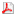 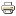 Америка Северная Европа Западная Европа Восточная Европа Южная Европа Азия Африка Океания Мировая статистика православияПравославие — третья в мире после католичества и протестантизма христианская религия по численности приверженцев. Во всём мире православие исповедуют примерно 150—200 миллионов человек, в основном в странах СНГ и некоторых стран Европы за исключением Западной Европы. Также православие присутствует в большинстве стран мира.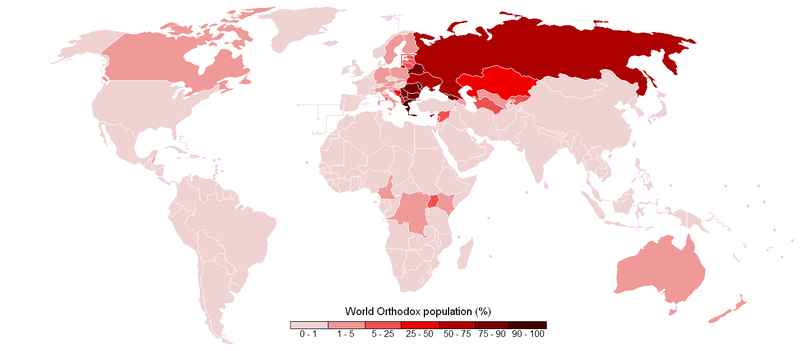 СтранаЧисленность
православных,
тыс. чел.Процент от
всего населенияПримечанияАзербайджан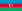 2082.5 %Православие в АзербайджанеАрмения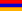 150,5 %Православие в АрменииБеларусь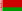 769080 %Православие в БелоруссииКазахстан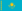 680344 %Православие в КазахстанеМолдавия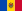 4231, вместе с Приднестровьем98 %Православие в МолдавииРоссия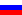 10740075 %Православие в РоссииУкраина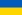 3801383,7 %Православие на УкраинеКиргизия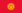 110220 %Православие в КиргизииТаджикистан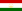 300,4 %Православие в ТаджикистанеТуркмения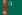 4459 %Православие в ТуркменииУзбекистан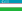 25089 %Православие в УзбекистанеСтранаЧисленность
православных,
тыс. чел.Процент от
всего населенияПримечанияКанада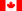 6802,3 %Православие в КанадеСША, вместе с Пуэрто-Рико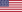 25640.9 %Православие в СШАБелиз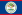 92,9 %Православие в БелизеГватемала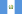 20,02 %Православие в ГватемалеГондурас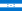 40,05 %Православие в ГондурасеКоста-Рика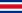 0,10,002 %Православие в Коста-РикеМексика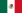 4000,4 %Православие в МексикеНикарагуа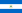 0,10,002 %Православие в НикарагуаПанама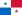 0,10,003 %Православие в ПанамеАргентина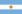 1400,35 %Православие в АргентинеБоливия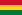 4,10,04 %Православие в БоливииБразилия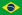 1800,09 %Православие в БразилииВенесуэла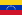 2,50,01 %Православие в ВенесуэлеКолумбия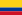 50,01 %Православие в КолумбииПарагвай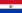 0,20,003 %Православие в ПарагваеПеру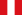 10,003 %Православие в ПеруУругвай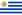 100,3 %Православие в УругваеЧили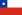 700,4 %Православие в ЧилиЭквадор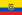 20,01 %Православие в ЭквадореБагамы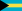 0,10,03 %Один приход в Нассау,см. Православие на Багамских островахГаити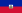 30,03 %Православие на ГаитиДоминиканская Республика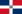 1,50,02 %Православие в Доминиканской республикеКуба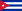 60,05 %Православие на КубеСтранаЧисленность
православных,
тыс. чел.Процент от
всего населенияПримечанияДания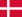 20,04 %Православие в ДанииИсландия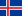 0,50,16 %Православие в ИсландииЛатвия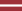 34015.3 %Православие в ЛатвииЛитва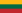 1464.1 %Православие в ЛитвеНорвегия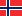 2,50,05 %Православие в НорвегииФинляндия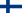 581.1 %Православие в ФинляндииШвеция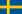 941 %Православие в ШвецииЭстония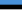 16612.8 %Православие в ЭстонииСтранаЧисленность
православных,
тыс. чел.Процент от
всего населенияПримечанияАвстрия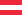 3524,2 %Православие в АвстрииБельгия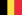 800,8 %Православие в БельгииВеликобритания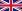 4500,7 %Православие в ВеликобританииГермания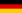 15001,8 %Православие в ГерманииИрландия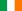 30,07 %Православие в ИрландииЛихтенштейн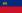 0,3651,1 %Православие в ЛихтенштейнеЛюксембург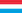 50,02 %Православие в ЛюксембургеНидерланды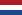 70,04 %Православие в НидерландахФранция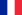 2402 %Православие во ФранцииШвейцария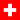 240,3 %Православие в ШвейцарииСтранаЧисленность
православных,
тыс. чел.Процент от
всего населенияПримечанияБолгария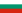 590582.6 %Православие в БолгарииВенгрия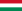 300,3 %Православие в ВенгрииПольша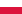 5001.3 %Православие в ПольшеРумыния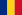 1925386.8 %Православие в РумынииСловакия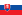 1001,9 %Православие в СловакииЧехия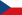 400,4 %Православие в ЧехииСтранаЧисленность
православных,
тыс. чел.Процент от
всего населенияПримечанияАлбания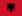 73220 %Православие в АлбанииБосния и Герцеговина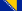 143331 %Православие в Боснии и ГерцеговинеВатикан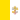 примерно 0 (1 приход)0 %Православие в ВатиканеГреция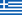 1053598 %Православие в ГрецииИспания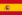 600,13 %Православие в ИспанииИталия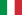 10001,7 %Православие в ИталииРеспублика Македония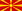 134064.7 %Македонская православная церковьМальта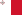 0,10,03 %Православие на МальтеПортугалия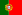 20,02 %Православие в ПортугалииСербия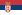 6370, включая Косово 85 % Православие в СербииСловения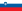 462,3 %Православие в СловенииХорватия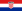 1984.4 %Православие в ХорватииЧерногория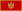 49574.2 %Православие в ЧерногорииСтранаЧисленность
православных,
тыс. чел.Процент от
всего населенияПримечанияАфганистан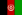 0,10,0004 %Православие в Афганистане 1 приходв Кандагаре, на румынской части аэродрома НАТОБахрейн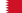 0,160,01 %Православие в БахрейнеГрузия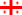 3860, вместе с Абхазией и Южной Осетией83.9 %Православие в ГрузииЕгипет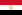 180,02 %Православие в ЕгиптеИзраиль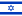 200,3 %Православие в ИзраилеИордания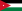 400,7 %Православие в ИорданииИрак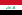 200,06 %Православие в ИракеИран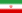 0,10,0001 %Православие в ИранеЙемен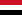 0,070,0003 %Православие в ЙеменеКатар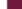 0,10,01 %Православие в КатареКипр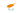 86078 %Православие на КипреКувейт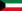 0,20,006 %Православие в КувейтеЛиван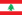 3709,4 %Православие в ЛиванеОАЭ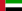 50,1 %Православие в ОАЭОман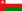 0,10,003 %Православие в ОманеСирия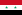 14557,5 %Православие в СирииТурция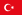 50,007 %Православие в ТурцииИндия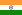 50,0004 %Православие в ИндииПакистан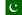 0,50,0002 %Православие в ПакистанеВьетнам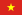 0,10,0001 %Православие во Вьетнаме1 приход в ВунгтауИндонезия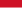 2.50,001 %Православие в ИндонезииКамбоджа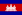 0,10,0006 %Православие в КамбоджеСингапур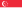 0,20,004 %Православие в СингапуреТаиланд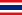 10,002 %Православие в ТаиландеФилиппины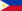 10,001 %Православие в ФилиппинахКНР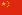 130,001 %Православие в КитаеКНДР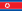 0,050,0002 %Православие в КНДРРеспублика Корея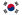 30,005 %Православие в Республике КореяМонголия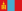 10,04 %Православие в МонголииЯпония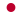 400,03 %Православие в ЯпонииСтранаЧисленность
православных,
тыс. чел.Процент от
всего населенияПримечанияАлжир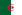 0,350,001 %Православие в АлжиреЕгипет300,035 %Православие в ЕгиптеМарокко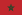 0,30,0009 %Православие в Марокко 3 прихода в городах Рабат, Касабланка и КуригаСудан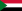 0,10,0003 %Православие в СуданеТунис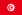 0,30,003 %Православие в ТунисеБенин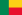 20,02 %Православие в БенинеГамбия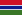 10,06 %Православие в ГамбииГана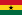 100,05 %Православие в ГанеКот-д’Ивуар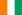 0,10,0005 %Православие в Кот-д'ИвуареНигерия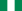 40,003 %Православие в НигерииСьерра-Леоне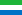 0,20,004 %Православие в Сьерра-ЛеонеАнгола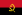 0,20,001 %Православие в АнголеКамерун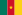 10005,6 %Православие в КамерунеДР Конго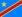 10001,5 %Православие в Демократической Республике КонгоРеспублика Конго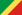 200,5 %Православие в Республике КонгоЦАР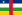 50,1 %Православие в Центральноафриканской РеспубликеБурунди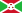 0,10,001 %Православие в БурундиЗамбия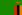 20,02 %Православие в ЗамбииЗимбабве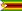 5,50,04 %Православие в ЗимбабвеКения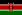 10002,7 %Православие в КенииМаврикий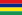 0,050,004 %Православие в МаврикииМадагаскар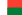 120,06 %Православие в МадагаскареМалави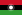 0,50,004 %Православие в МалавиМозамбик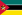 0,30,001 %Православие в МозамбикеТанзания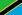 41,20,1 %Православие в ТанзанииУганда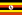 15004,6 %Православие в УгандеЭфиопия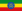 20,002 %Православие в ЭфиопииБотсвана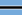 0,20,01 %Православие в БотсванеЮжно-Африканская Республика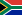 1000,2 %Православие в Южно-Африканской РеспубликиСтранаЧисленность
православных,
тыс. чел.Процент от
всего населенияПримечанияАвстралия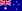 5812.7 %Православие в АвстралииНовая Зеландия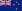 661,6 %Православие в Новой Зеландии